Limited English Proficiency of Language Assistance ServicesATTENTION:  If you speak English, language assistance services, free of charge, are available to you. Call 1-866-874-3972                                                                 866-874-3972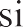 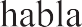 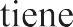 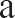 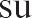 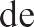 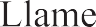 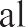 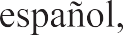 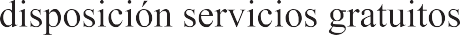 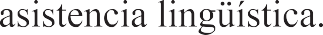                                                                                              866-874-3972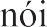 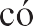 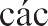 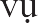 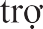 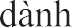 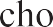 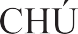 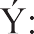 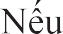 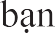 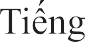 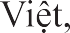 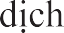 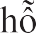 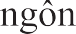 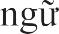 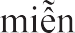 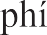 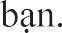 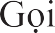 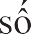 866-874-3972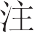 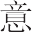 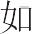 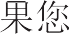 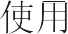 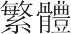 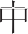 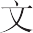 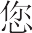 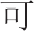 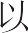 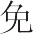 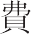 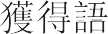 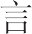 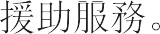 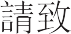 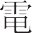                                                                                                                          866-874-3972	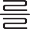 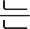 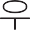 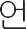 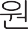 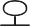 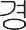 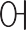 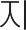 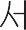 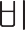 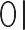 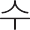 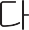 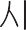 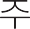 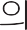 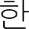 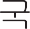 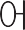 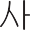 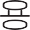 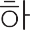 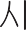 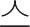 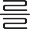 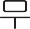 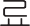 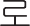 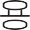 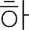 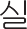 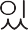 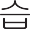 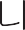 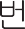 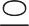 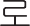 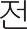 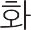 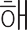 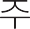 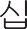 1-866-874-3972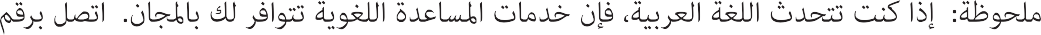 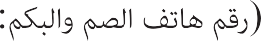 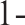 1-866-874-3972 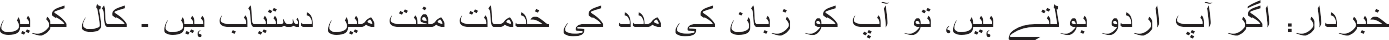                                                                                                                    866-874-3972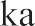 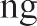 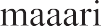 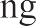 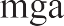 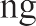 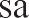 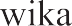 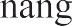 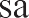 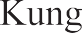 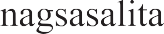 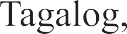 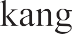 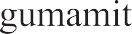 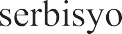 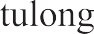 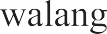 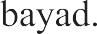 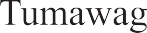                                                                                                                                                             866-874-3972	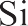 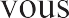 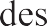 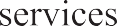 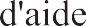 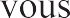 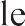 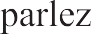 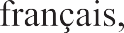 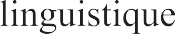 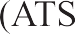 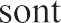 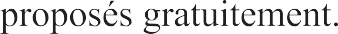                                                                                                                               866-874-3972	866-874-3972	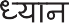 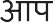 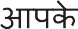 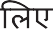 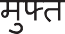 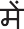 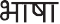 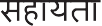 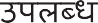 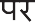 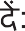 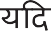 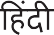 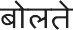 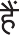 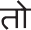 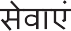 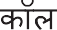 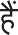 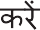 866-874-3972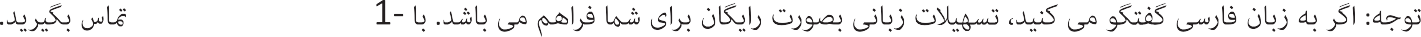                                                                                                          866-874-3972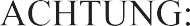 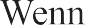 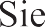 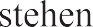 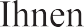 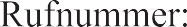 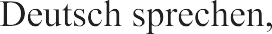 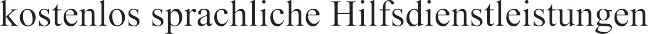 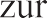 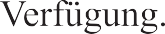                                                                                                                                       866-874-3972	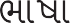 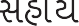 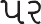 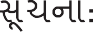 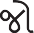 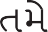 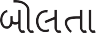 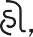 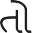 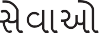 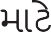 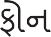 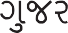 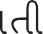 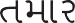 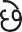 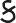 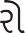                              866-874-3972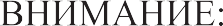 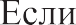 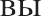 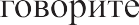 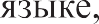 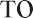 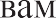 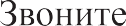 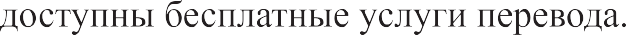 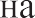 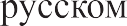 866-874-3972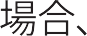 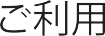 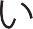 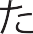 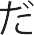 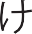 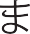 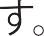 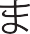 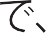 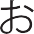 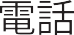 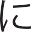 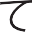 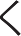 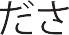 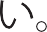 866-874-3972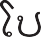 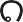 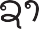 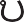 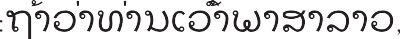 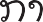 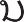 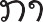 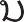 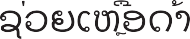 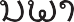 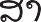 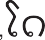 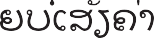 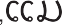 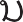 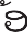 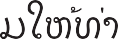 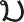 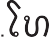 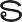 THRNAC1069  (09/17) EP2016 LEP Notice_CA_2015 US Census Bureau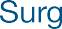 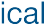 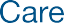 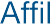 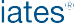 